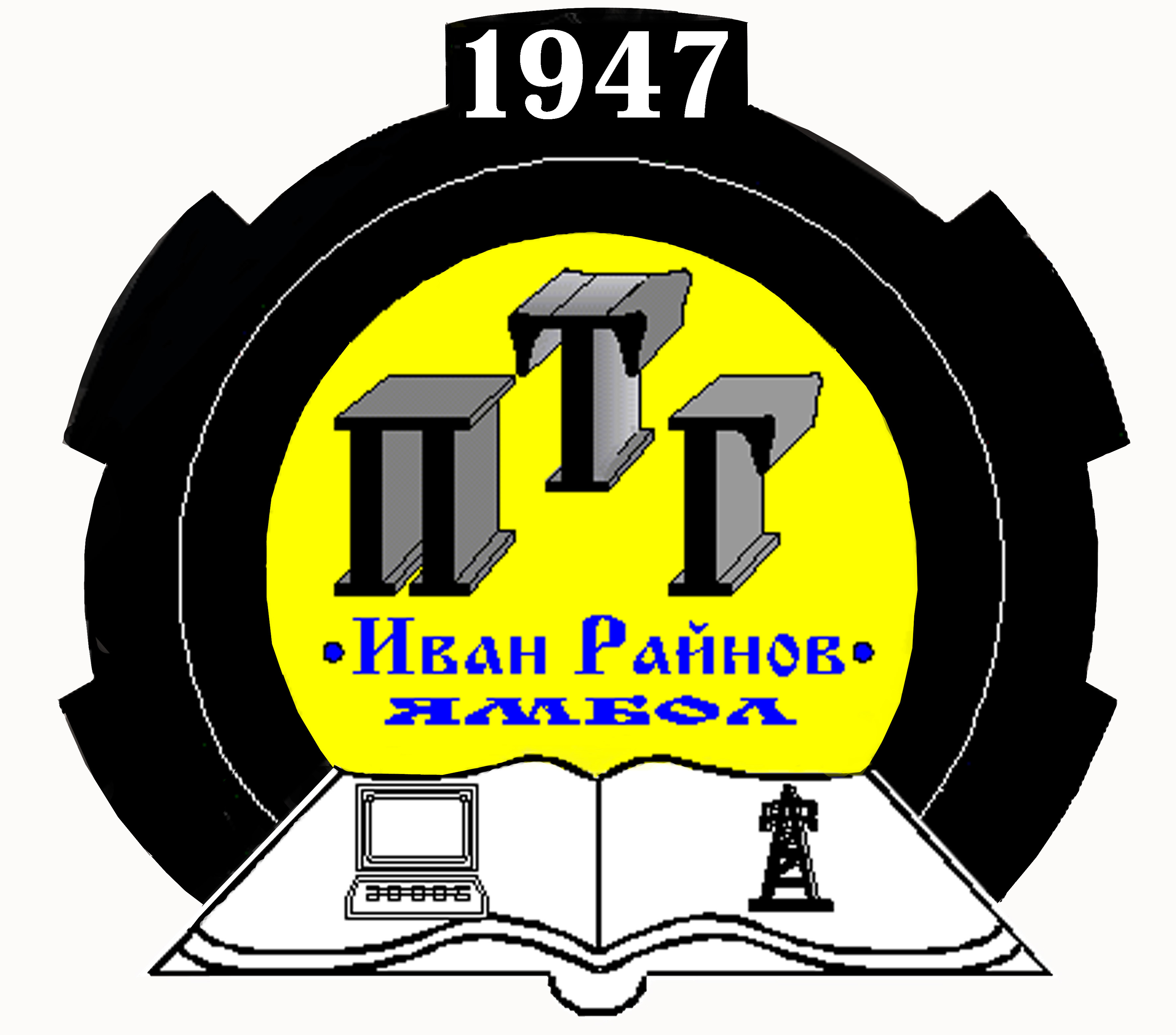 УТВЪРЖДАВАМ:ИНЖ. НИКОЛИНА МАРКОВАДИРЕКТОР ПЛАНЗА РАБОТАТА НА КЛУБ „КАРИЕРА“ ЗА МЕСЕЦ ДЕКЕМВРИ НА УЧЕБНАТА 2016/2017 ГОДИНАПЪРВИ ГИМНАЗИАЛЕН ЕТАП – ПРОФЕСИОНАЛНО ОБРАЗОВАНИЕЗАБЕЛЕЖКА: Посочените дейности се провеждат в стая № 121 – КЛУБ „КАРИЕРА“ в ПТГИзготвил: Ели Хорозова – педагогически съветникДАТАКЛАСТЕМАИЗПЪЛНИТЕЛОРГАНИЗАЦИОННА ФОРМА05.12.2016гVIIIA„Ориентирам се в света на професиите“Ели Хорозовапрезентация филм, дискусия08.12.2016гVIIIA„Откривам сходства и различия между професиите“Ели Хорозова, класен ръководителпрезентация филм, дискусии между ученици12.12.2016гIXВ„Осъзнаване и изследване на избраната професия“Ели Хорозова Ивелин Костов, класен ръководителсреща с работодатели, интерактивно упражнение13.12.2016гIXВ„Професия „по мярка““Ели Хорозова,Ивелин Костовкласен ръководителинтерактивно упражнение, презентация филм,дискусия19.12.2016гXБ„Стълба на кариерата“Ели Хорозова, класен ръководителпрезентация филм,обсъждане21.12.2016гXБ„Да работиш за себе си или да работиш за друг“Ели Хорозова,класен ръководителдискусии, презентации филми,Упражнение:ученици представят професии